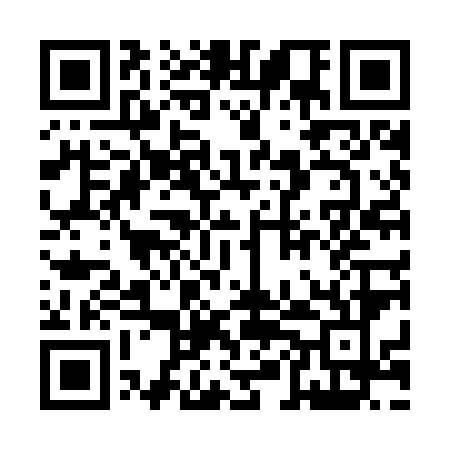 Prayer times for Tajurpara, BangladeshSat 1 Jun 2024 - Sun 30 Jun 2024High Latitude Method: NonePrayer Calculation Method: University of Islamic SciencesAsar Calculation Method: ShafiPrayer times provided by https://www.salahtimes.comDateDayFajrSunriseDhuhrAsrMaghribIsha1Sat3:435:1212:013:256:508:182Sun3:435:1212:013:256:508:193Mon3:435:1212:013:256:518:194Tue3:435:1112:013:256:518:205Wed3:425:1112:013:266:518:206Thu3:425:1112:013:266:528:217Fri3:425:1112:023:266:528:218Sat3:425:1112:023:266:538:229Sun3:425:1112:023:266:538:2210Mon3:425:1112:023:266:538:2311Tue3:425:1112:023:266:548:2312Wed3:425:1112:033:266:548:2413Thu3:425:1112:033:266:548:2414Fri3:425:1112:033:276:558:2515Sat3:425:1212:033:276:558:2516Sun3:425:1212:033:276:558:2517Mon3:425:1212:043:276:568:2618Tue3:425:1212:043:276:568:2619Wed3:425:1212:043:286:568:2620Thu3:425:1212:043:286:568:2621Fri3:435:1312:053:286:578:2722Sat3:435:1312:053:286:578:2723Sun3:435:1312:053:286:578:2724Mon3:435:1312:053:296:578:2725Tue3:445:1412:053:296:578:2726Wed3:445:1412:063:296:578:2727Thu3:445:1412:063:296:578:2728Fri3:455:1412:063:306:588:2729Sat3:455:1512:063:306:588:2730Sun3:465:1512:063:306:588:27